Daten und Fakten
GS1 GermanyHandelslogistikkongress, Log 2018: www.handelslogistik.deStand: April 2018Firmenname:GS1 GermanyRechtsform:GmbHGründungsjahr:1974 als Centrale für Coorganisation (CCG)Geschäftssitz:KölnMitarbeiter:rund 200 Mitarbeiter bei GS1 Germany, im gesamten Unternehmensverbund beträgt die Mitarbeiterzahl rund 400Gesellschafter:Markenverband und EHI Retail Institute e.V.Geschäftsführer:Thomas FellAufsichtsratsvorsitzender / 
-stellvertreter: Christian Bodi dm-drogerie markt / Franz-Olaf Kallerhoff, Procter & Gamble GermanyAufgabe:Entwicklung und Umsetzung von Standards und Prozessen, die 
der Optimierung des Daten- und Warenverkehrs sowie der Organisationsabläufe zwischen Herstellern und Handel dienenPlattform für Kooperationen, Netzwerke und Know-how-Sharing für Unternehmen aller BranchenAngebote:Trainings, Events, Fachpublikationen, Consulting für Implementierung von Standards und ProzessenRechtlicher Rahmen:privatwirtschaftlich organisiertes Not-for-Profit-UnternehmenInternationaler Rahmen:Mitglied des weltweiten Netzwerks GS1 und die zweitgrößte von mehr als 110 LänderorganisationKunden/Anwender des 
GS1 Systems in Deutschland:rund 182.000Unternehmensbeteiligungen:1WorldSync GmbH (40%)Smart Data One GmbH (100%)F-Trace GmbH (100%)European EPC Competence Center GmbH (EECC) (40%)H.U.T. Hotelreservierungs- und Tagungsmanagement GmbH (50%)ferd management & consulting GmbH (33%) 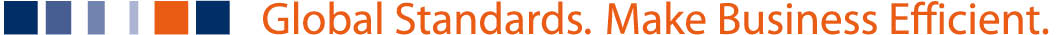 LogGemeinsam vom EHI Retail Institute, GS1 Germany und dem Markenverband veranstaltet, zeigt die Log 2018 Wege zur Verbesserung der Logistikprozesse im und mit dem Handel in einem erweiterten und anspruchsvolleren Umfeld auf.Zielgruppe / BesucherZu den Teilnehmern und Referenten gehören Entscheider aus den Bereichen Logistik und Verpackung in Handel und Industrie sowie deren Dienstleistungspartner.ThemenfokusDie aktuellen Themen der Handelslogistik wie Automatisierung, Robotik, Omnichannel und Nachhaltigkeit bewegen die Branche und sind vielschichtig, besonders mit Blick auf die letzte Meile zum Kunden. Umso wichtiger ist es, den aktuellen Entwicklungen mit einer fokussierten Logistikstrategie zu begegnen.